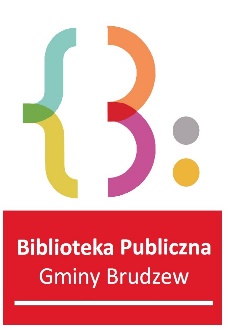 REGULAMIN GMINNEGO KONKURSU RECYTATORSKIEGO
Zasadził dziadek rzepkę w ogrodzieOrganizatorem konkursu jest Biblioteka Publiczna Gminy BrudzewCele konkursu:popularyzowanie poezji dziecięcej,rozwijanie zdolności recytatorskich,zainteresowanie dzieci poezją,upamiętnianie rocznic literackich,zachęcanie do występów na scenie,prezentacja umiejętności dzieci,
Zasady uczestnictwa:konkurs przeznaczony jest dla dzieci w wieku przedszkolnym i szkolnym (klasy I-III);warunkiem uczestnictwa w konkursie jest posiadanie aktywnej karty bibliotecznej w Bibliotece Publicznej Gminy Brudzew;uczestnicy prezentują wybrany wiersz w występach solowych;każda placówka zgłasza do konkursu ograniczoną ilość uczestników:konkurs będzie miał formę prezentacji jednego wiersza poezji dziecięcej (autor dowolny);wypełnione karty zgłoszeń należy dostarczyć do dnia 21.03.2023r. na adres:Biblioteka Publiczna Gminy Brudzew                                                                    
ul. Powstańców Wielkopolskich 35
62-720 Brudzew  Przebieg konkursu:Konkurs recytatorski odbędzie się dnia 28 marca 2023 roku o godzinie 9:00 w siedzibie Biblioteki.                                                                                                                                                                                            Po zaprezentowaniu przez dzieci z danej kategorii wiekowej przygotowanych wierszy, komisja konkursowa uda się na naradę, po której zostanie ogłoszony werdykt (wręczenie nagród po każdej kategorii wiekowej).Komisja powołana przez organizatora dokona oceny wg następujących kryteriów:dobór tekstu i jego pamięciowe opanowanie,interpretacja tekstu,  ogólny wyraz artystyczny Wszelkich informacji udzielamy: w siedzibie biblioteki, pod nr telefonu 695 70 80 81 lub mailowo: biblioteka@brudzew.plKategoria: PRZEDSZKOLE 
Rocznik 2018-2019Ilość uczestnikówKategoria: PRZEDSZKOLE             Rocznik 2016-2017Ilość uczestnikówKategoria:              KLASY I-IIIIlość uczestnikówPrzedszkole Gminne5Przedszkole Gminne5     SP w Brudzewie1SP w Brudzewie1SP w Brudzewie6SP w Koźminie2SP w Koźminie2SP w Koźminie3SP w Galewie2SP w Galewie 2SP w Galewie3Filia w Chrząblicach2Filia w Chrząblicach2